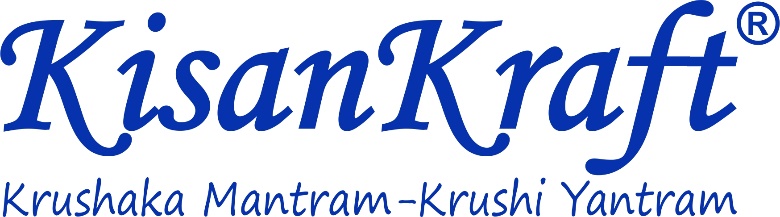 INDEX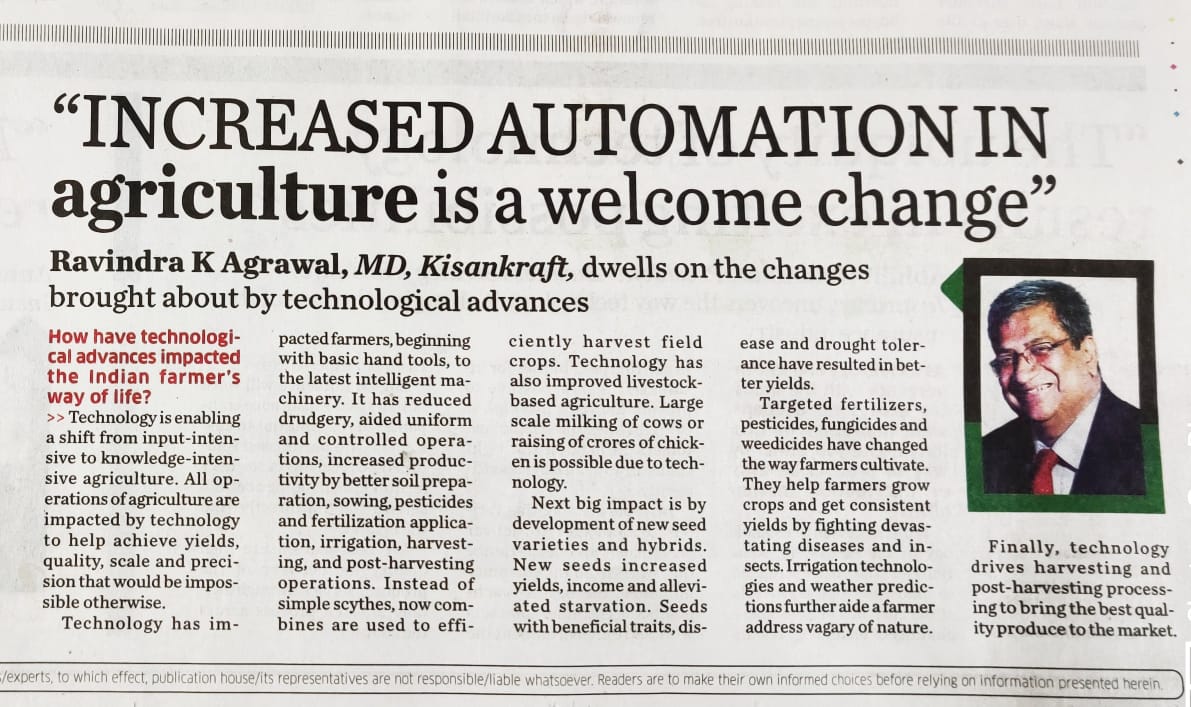 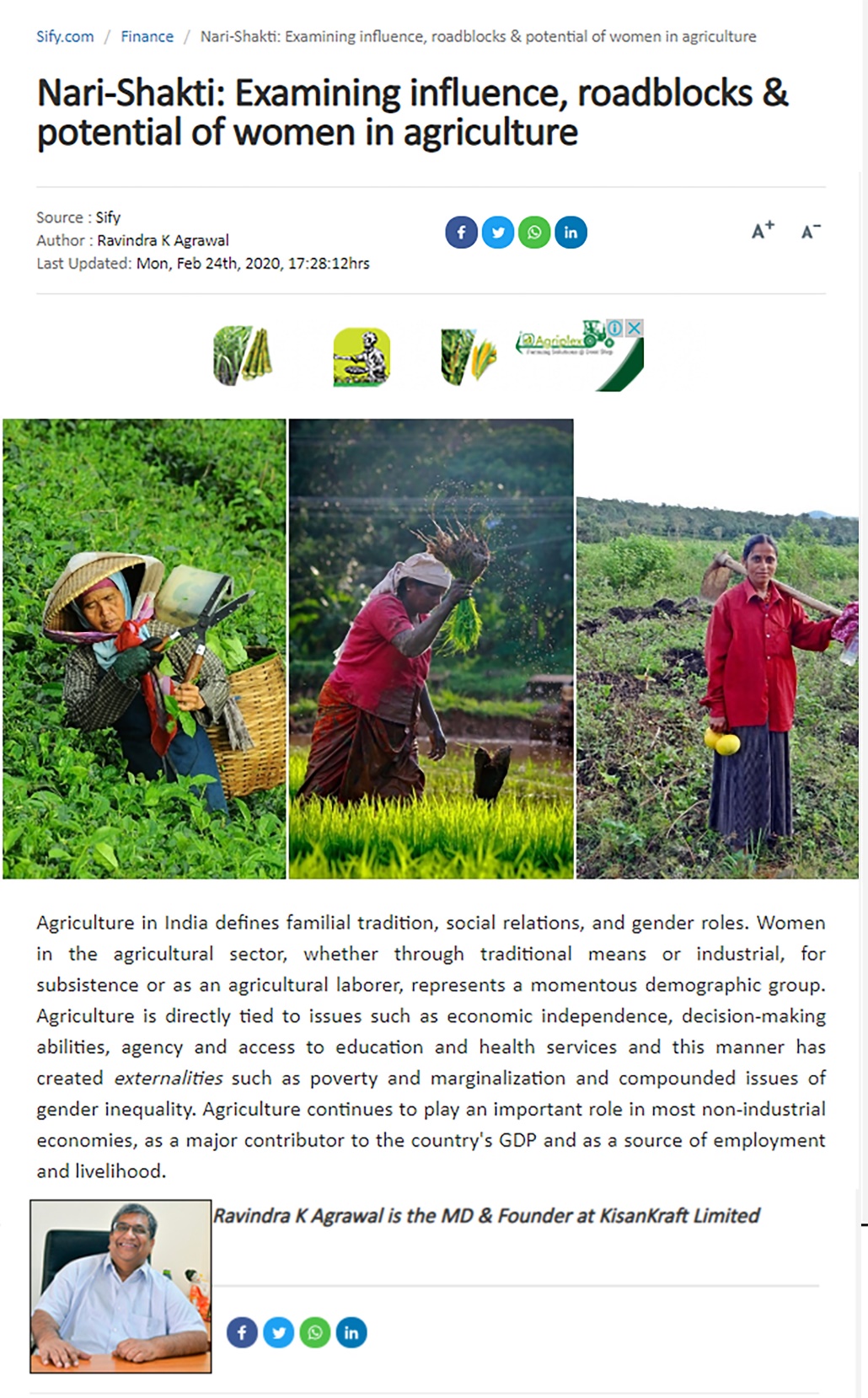 S. NOCoverage Post/Stories1.The Economic Times12.Sify.com1PublicationThe Economic TimesHeadlineIncreased Automation in Agriculture is a welcome changeDate14/02/2020Linkhttps://epaper.timesgroup.com/Olive/ODN/TheEconomicTimes/?olv-cache-ver=20200130081009PublicationSify.comHeadlineNari-Shakti: Examining influence, roadblocks & potential of women in agricultureDate24/02/2020Linkhttps://www.sify.com/finance/nari-shakti-examining-influence-roadblocks--potential-of-women-in-agriculture-news-topnews-ucyqgQhbejehg.html